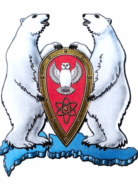 Городской округ Архангельской области «Новая Земля»Совет депутатовмуниципального образования городской округ «Новая Земля»шестого созываДвадцать первая сессияР Е Ш Е Н И ЕО  внесении изменений в пункт 2 решения Совета депутатов муниципального образования  городской округ «Новая Земля» от 30.11.2022 № 60/06-01 «О создании комиссии по рассмотрению обращений о досрочном прекращении полномочий лиц, замещающих муниципальные должности в городском округе Архангельской области «Новая Земля», и применения иных мер ответственности в случае несоблюдения ограничений, запретов, неисполнения обязанностей, которые установлены в целях противодействия коррупцииВ соответствии со статьями 7.2, 7.3 закона Архангельской области от 26 ноября 2008 года № 626-31-ОЗ «О противодействии коррупции в Архангельской области», руководствуясь статьей 24 Устава городского округа Архангельской области «Новая Земля, Совет депутатов муниципального образования городской округ «Новая Земля»  р е ш и л:Пункт 2 решения Совета депутатов муниципального образования  городской округ «Новая Земля» от 30.11.2022 № 60/06-01 «О создании комиссии по рассмотрению обращений о досрочном прекращении полномочий лиц, замещающих муниципальные должности в городском округе Архангельской области «Новая Земля», и применения иных мер ответственности в случае несоблюдения ограничений, запретов, неисполнения обязанностей, которые установлены в целях противодействия коррупции» изложить в следующей редакции.Утвердить состав комиссии из числа депутатов Совета депутатов муниципального образования городской округ «Новая Земля» (далее - Совет депутатов) в количестве 5 человек:Председатель комиссии – Курасов Виталий Анатольевич, заместитель председателя Совета депутатов;Заместитель председателя комиссии – Никулин Александр Викторович, депутат Совета депутатов;Секретарь комиссии – Полякова Стелла Сергеевна, депутат Совета депутатов.Члены комиссии: - Бурова Зарина Зияудиновна, депутат Совета депутатов;- Фоменкова Татьяна Михайловна, депутат Совета депутатов.2. Настоящее решение подлежит опубликованию в газете «Новоземельские вести», размещению на официальном сайте городского округа «Новая Земля» в информационно-телекоммуникационной сети «Интернет».3.	Настоящее Решение вступает в силу со дня его официального опубликования.Председатель Совета депутатовмуниципального образования городской округ «Новая Земля»                                                         В.А. Курасовот «17» апреля 2024 г.     рп Белушья Губа    №  110/06-01